Water Wars!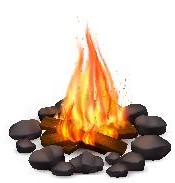 Friday 7/167pm Bonfire and S’Mores by the main Clubhouse.  Just bring your marshmallow sticks and we will supply the rest! EVERYONE invited!!Saturday 7/1710am Kids Kraft – Kids of all ages.  Meet at the big clubhouse to make a special gift for Dad. Small children will need to bring a “helper”1pm Water Balloon Game followed by water gun/Super Soaker and water balloon fight. – Bring your swim suits and your water guns/super soakers to the field by the GAGA pit. We will have a water balloon toss followed by a good old fashion super soaker and water balloon fight!  All Ages welcome!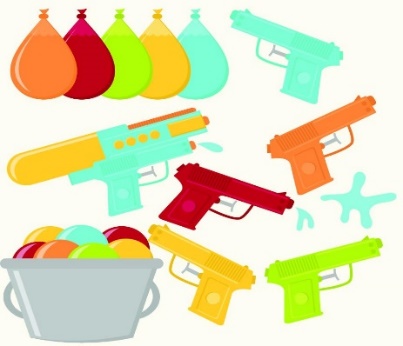 1p – 2p  Adult Swim: The pool will be open to 18 years and older.  Come and hang out, get your tan on and maybe join in on a water game or two.  BYOB3pm   Golf cart parade with water soakers.  The Thompson Fire Department will be here with their water truck to lead the way.  Ride thru the park and soak your friends!!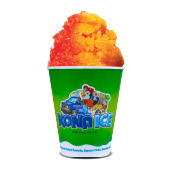 3pm-5pm: KONA ICE Truck! Yummy!Sunday 7/18Check out @ 11am:  TRAVEL SAFELY! Thank You for Camping with us!